Language Notes Week Twenty-FivePull out Sign of the BeaverSynonyms- words that mean the same, or almost the same as a word. Ex: shout and yell .  Find synonyms for these words.What reference book has synonyms?						genuine ________________________________________________fuel       ________________________________________________ massive ________________________________________________Antonyms are words with an opposite meaning. Ex: sad and happy. Find antonyms for these words:entered  ________________________________________________exact     ________________________________________________favorite  ________________________________________________Root – fract – to break or bend.  Write a word for each picture using the root fract.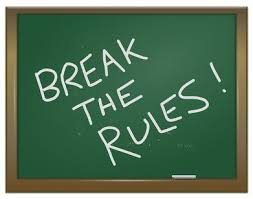 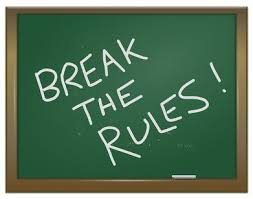 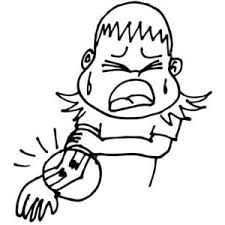 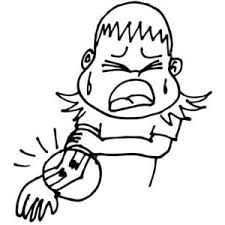 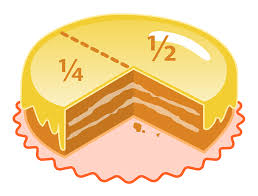 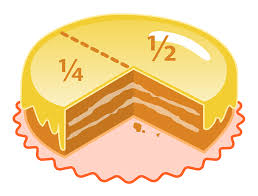 Week 25 Language Notes ContinuedPreposition - show the relationship of a noun or pronoun to another word or words. Example- The package is under the tree. Commonly Used PrepositionsTurn to pg. 56. Find the paragraph starting with, “To Matt’s relief,”.List five prepositional phrases in this paragraph. Circle the prepositions________________________________________________________________________________________________________________________________________________________________________________________________________________________________________________Write a sentence that contains a preposition and the word electrical. Circle the preposition.Imperative sentences give a command. Write an imperative sentence containing the word err.HomophonesIdiom “On its last legs” - Something that is on ​its last ​legs is in such ​bad ​condition that it will ​soon be ​unable to ​work as it should:  I would be glad to sell you my car, but I must tell you that it is on its last leg.  Draw a quick picture of something on its last legs.Comparative AdjectivesFind the comparative or superlative adjectives on the indicated pages. Identify the words they modify and what type of adjective it is.Pg. 8Adjective ________________, Word it Modifies _________________, Type of Adjective ___________________Pg. 52Adjective ________________, Word it Modifies _________________, Type of Adjective ___________________Pg. 72 Adjective ________________, Word it Modifies _________________, Type of Adjective ___________________Pg. 133Adjective ________________, Word it Modifies _________________, Type of Adjective ___________________aboardalongat besidesaboutalongbecause ofbetweenaboveunderbeforebeyondaccording toamongbehindbutacrossaroundbelowbyafteraside frombeneathdownagainstas ofbesideoverwordpart of speechshort sentenceyouryou’remedalmetalwouldwoodAdjectiveComparative AdjectiveSuperlative AdjectivelonghappierworseimportantMost boring